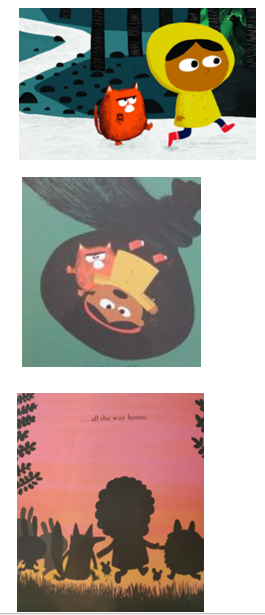 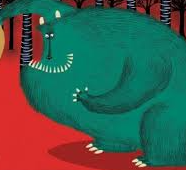 1/2 RB and 1JDReadingWritingMathsTopicMondayPractise reading the red and green words.Handwriting – u, y, vLO: To subtract on a numberlineShow a number line to 10. Show number sentences.We find the first number and circle it. Then jump back the second number. Circle the number we land on. That’s the answer. Dinosaur egg – design a dinosaur eggTuesdayRead your reading book or choose one on Oxford Owl.Handwriting – w, i, tLO: To subtract using the differenceShow 4 strawberries and then 2 strawberries.Abdul has 4 and Zayd has 2. How many more does Abdul have. Model crossing out how many Zayd has on Abduls strawberries and show the answer. PE – Do a Joe Wicks PE workout on Youtube.WednesdayChoose 3 green words and put them into a sentence.Read through and practise the talk for writing story, ‘Billy and the beast.’ Write simple sentences/words/initial sounds about the story using the picture provided.LO: To name 2D shapes.Introduce 4 shapes, circles, rectangles, square and triangles. Talk about sides and corners for each shape.Art – Draw some autumn leaves. Look carefully at the lines in the leaf.ThursdayRead your reading book or choose one on Oxford Owl.Read through and practise the talk for writing story, ‘Billy and the beast.’ Write simple sentences/words/initial sounds about the story using the picture provided.LO: To sort 2D shapeIntroduce 4 shapes, circles, rectangles, square and triangles. Talk about sides and corners for each shape.Give out a mixture of the four shapes. Children in TP to talk about them.Then T to show a group of the same shape but they are different sizes. Are they the same?Go on shape hunt and find different shapes.PSHCE- Look at different ways to stay healthy. What do you need to stay healthy.FridayRead your reading book or choose one on Oxford Owl.Change the character of Billy and re-write some sentences from the story.Practise writing words of numbers to 10.Science -  go in your garden and tally how many leaves you find, conkers and acorns. 